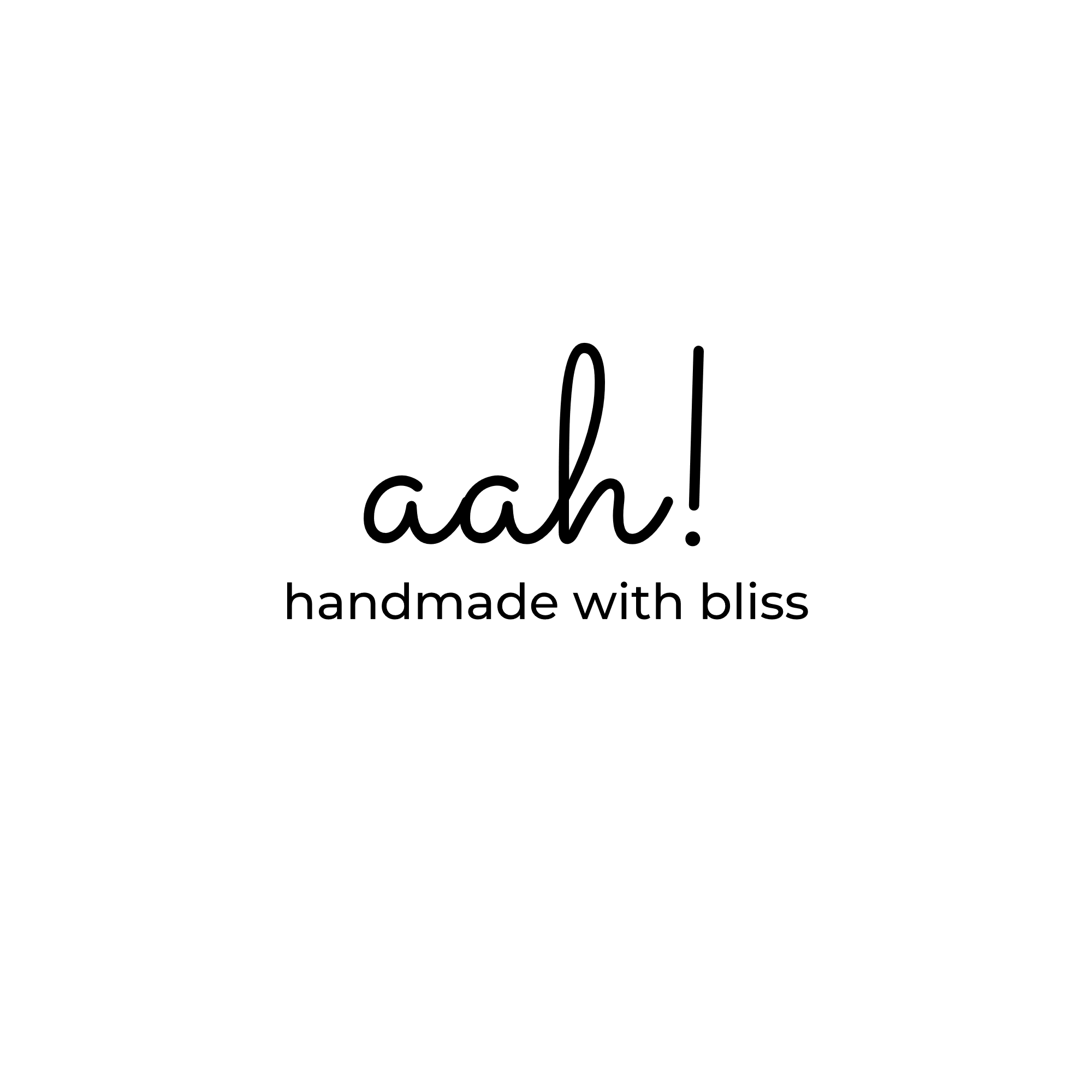 Formularz ZwrotuUWAGA: Zwracany produkt nie może nosić śladów używania – każdy element musi być kompletny 
i fabrycznie zapakowany, towar dostarczony w oryginalnym opakowaniu w stanie niezmienionym. 
W przypadku niespełnienia tego warunku, produkt nie zostanie przyjęty.Numer zamówienia:Data złożenia zamówienia: Dane kontaktowe 
(imię, nazwisko, numer telefonu):Powód zwrotu (nieobowiązkowy):Numer rachunku bankowego do zwrotu:DataPodpis